                                                                          . 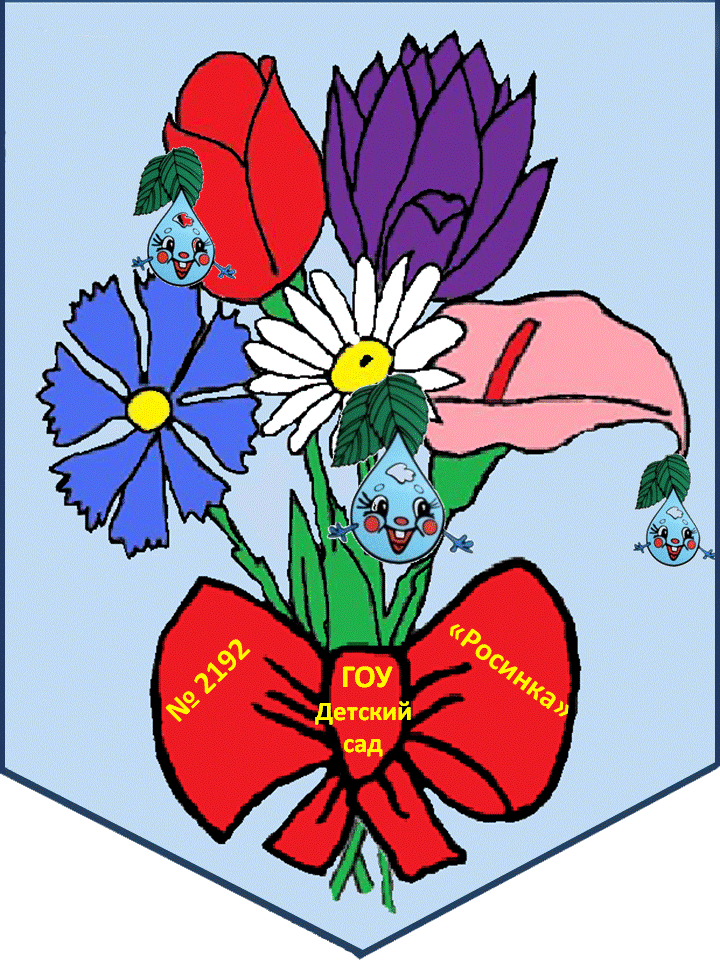 КОНСПЕКТ литературного вечера с детьми  и родителями старшего дошкольного возрастаКВН «ПУШКИНИАНА»Автор составитель: старший воспитатель ГБОУ детского сада  №2192 «Росинка»Ковалева Ольга Георгиевна2010гЦель. Дать родителям возможность ощутить ценность эмоционального, познавательного и поэтического общения ребенка с близким взрослым, сопричастности к культурному наследию страны.Материал.Репродукции картин  Тропинина В.Н.  и Кипренского О.А.   «А.С.Пушкин», творческие работы детей по произведениям поэта, выставка книг, музыкальные отрывки из оперы «Сказка о царе Салтане» Римского-Корсакова Н. , фотоматериалы мест связанных с именем А.С.Пушкиным. Правила: За каждый правильный ответ - дается 1 очко.  Все участники команд награждаются книгами А.С. Пушкина.1 тур «Биографический»Ответы на вопросы:Город Москва,  06.06.1799 год рождения,  в Немецкой слободе;Сергей Львович Пушкин – отставной офицер, Надежда Осиповна Пушкина урожденная Ганнибал, внучка Абрама Петровича  («арапа Петра Великого») ,  Няня Арина Родионовна Матвеева; Домашнее воспитание (французский, любовь к чтению); С 12 лет (6 лет) в Царскосельском лицее (Царское село, г. Петербург);Однокурсники: Дельвиг, Кюхельбекер, ПущинУчителя: Державин, Жуковский, Батюшков, Карамзин;Наталья Николаевна Гончарова (свадьба 18.02.1931); Мария 1832г.р.,  Александр 1833, Григорий 1835, Наталья 1836.2 тур «Сказочный»Дети, капитаны  команд, достают по одному предмету из «Волшебного мешочка» и называют сказку.«рыбка» - Сказка о рыбаке и рыбке«зеркальце» - Сказка о мертвой царевне и о семи богатырях«петушок» - Сказка о золотом петушке«лебедь» - Сказка о царе Салтане, о сыне его славном и могучем богатыре князе Гвидоне Салтановиче и о прекрасной царевне Лебеди3 тур «Литературный»Ответы на вопросы:Жил старик со своею старухой У самого синего моря;Они жили в ветхой землянкеРовно тридцать лет и три года.Ветер, ветер! Ты могуч,Ты гоняешь стаи туч,Ты волнуешь сине море,Всюду веешь на просторе, Свет мой, зеркальце! Скажи,
Да всю правду доложи:
Я ль на свете всех милее,
Всех румяней и белее?Я там был, мёд, пиво пил –
И усы лишь обмочил.Три девицы под окном
Пряли поздно вечерком.Не гонялся бы ты, поп, за дешевизной.Смилуйся, государыня рыбка!Сказка ложь да в ней намёк!
Добрым молодцам урок4 тур «Поэтический»Каждая команда должна продолжить  стихотворение А.С.Пушкина и назвать время года, которому оно посвящено.Мороз и солнце, день чудесный!                                               «Зимнее утро»Еще ты дремлешь, друг прелестный – (Пора, красавица, проснись:Открой сомкнуты негой взорыНавстречу северной Авроре, Звездою севера явись! )  Унылая пора! Очей очарованье!                                                      «Осень»    Приятна мне твоя прощальная краса -  (Люблю я пышное природы увяданье,В багрец и золото одетые леса,В их сенях ветра шум и свежее дыханье,И мглой волнистою покрыты небеса,И редкий солнца луч, и первые морозы, И отдаленные седой зимы угрозы. )   Буря мглою небо кроет,                                                                  «Зимний вечер»Вихри снежные крутя;(То, как зверь, она завоет,То заплачет как дитя,То по кровле обветшалойВдруг соломой зашуршит,То, как путник запоздалый,К нам в окошко застучит.)Гонимы вешними лучами,                                     (Из романа «Евгений Онегин»)С окрестных гор уже снега(Сбежали мутными ручьямиНа потопленные луга.Улыбкой  ясною природаСквозь сон встречает утро года;Синея, блещут небеса.)5 тур «Музыкальный»По произведениям А.С.Пушкина создано много музыкальных произведений, одно из них опера «Сказка О царе Салтане» Н.А. Римского-Корсакова. Окунемся в волшебный мир солнечного произведения оперной литературы.  Каждой команде определить тему музыкального отрывка  из оперы «Сказка о царе Салтане» Римского-Корсакова Н.  по произведению А.С.Пушкина «Сказка о царе Салтане, о сыне его славном и могучем богатыре князе Гвидоне Салтановиче и о прекрасной царевне Лебеди»6 тур «Пушкинская Москва»Москва – это город, где Пушкин родился и провел свое детство, где навсегда подружился с книгами и стал писать свои первые стихи.Москва: как много в этом звукеДля сердца русского слилось,Как много в нем отозвалось!(А.С.Пушкин «Евгений Онегин)»Давайте поговорим о Пушкинских местах в нашем городе.Каждой команде определить  по фотоматериалам место связанное с именем А.С. Пушкина.Справочные материалы1 командаребенокВ каком городе родился А.С.Пушкин?1 командавзрослыйКогда и в каком районе Москвы родился поэт?2 командаребенокКак звали любимую няню Пушкина?2 командавзрослыйНазовите ФИО родителей Александра Сергеевича.3 командаребенокКаким иностранным языков владел поэт с детства?3 командавзрослыйГде проходило обучение А.С. Пушкина с 12 лет?4 командаребенокКак звали жену поэта?4 командавзрослыйНазовите имена детей А.С.Пушкина.1 командаребенокКакими словами начинается «Сказка о рыбаке и рыбке»?1 командавзрослыйС какими словами обратился королевич Елисей к ветру, разыскивая свою невесту?2 командаребенокКакими словами царица обращалась к волшебному зеркальцу?2 командавзрослыйА какими словами заканчиваются сказки: «Сказка о царе Салтане» и «Сказка о мёртвой царевне и о семи богатырях»?3 командаребенокКак начинает Пушкин «Сказку о царе Салтане»?3 командавзрослыйЧто приговаривал Балда,  расплачиваясь с попом?4 командаребенокКакими слова обращался старик к золотой рыбке?4 командавзрослыйНазовите слова, которыми Пушкин заканчивает «Сказку о Золотом петушке»?1 команда2 команда3 команда4 команда«Белка»«Полет шмеля»«Царевна лебедь»«Океан море синее»1 команда2 команда3 команда4 командаПамятникулицаПлощадь музейРодилсяМосква 06.06.1799Немецкой слободеРодителиСергей Львович Пушкин – отставной офицер;Надежда Осиповна Пушкина урожденная Ганнибал, внучка Абрама Петровича  («арапа Петра Великого») , Бабушка Мария Алексеевна ГаннибалНяня Арина Родионовна МатвееваУчилсяДомашнее воспитание (французский, любовь к чтению); С 12 лет (6 лет) в Царскосельском лицее (Царское село, г. Петербург);Однокурсники: Дельвиг, Кюхельбекер, ПущинУчителя: Державин, Жуковский, Батюшков, Карамзин.Литературные общества«Арзамас» (Тургенев А., Дашков, Уваров, Вигель, Жуковский)«Зеленая лампа», «Полярная звезда»СлужбаС 1817 Коллегия иностранных дел, коллежский секретарь ЖенаНаталья Николаевна Гончарова (свадьба 18.02.1931)ДетиМария 1832Александр 1833Григорий 1835Наталья 1836ПогибДуэль 8.02.1837 с бароном Дантесом на Черной речке. Умер 10.02.1837ПохороненСвятогорский Успенский монастырь (село Михайловское)ПамятникСкульптор А.М. Опекушин 1880, бронза, г. Москва, пушкинская площадьПортретыТропинин В.Н. , 1820Кипренский О.А.,  1827